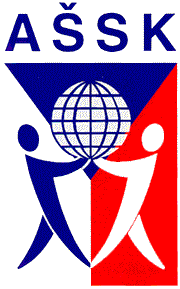 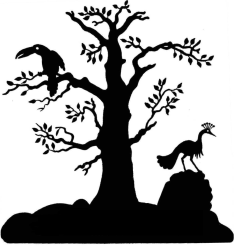                      ZŠ VALTICE                                                                        Propozice    Okrskové a okresní kolo v košíkové – chlapciKategorie :  Chlapci 6. – 9. tř. ZŠ a víceletých gymnáziíTermíny :    Okrsková kola -   od 20.- 25. února 2017   -   okrsek Břeclav  ?                                                                                              okrsek Valtice (st. 22.2.2017)                                                                                                       okrsek Vel.Němčice  ?                     Okresní finále  - středa 1.března 2017  -  (Valtice – nová sport. hala                                                                                na Mikulovské ulici - v 8:30 hod.)    Přihlášky : Družstva se přihlásí do okrsku, který jim nejlépe vyhovuje do 15.2.2017.                           Vedoucí okrsků  přihlášeným družstvům podají  upřesňující informace o termínu a místě konání turnaje.Soupiska potvrzená vedením školy bude na tiskopisu AŠSK.         Okrsky :  1) ZŠ Vel. Němčice           ( Mgr.M. Strouhal 519 417 222, mob.603 863 888)                                                                                        zsvelnem@iol.cz                2) ZŠ Břeclav  Kupkova ( Mgr.D. Starnovský 519 326 543, mob.721 868 456)                                                                                   starnovsky69@seznam.cz                3) ZŠ Valtice                      ( Mgr.M. Hyčka  519 352 293, mob. 604 919 788 )                                                                                      hyckam@seznam.cz                                             Okrskové kolo ve Valticích se odehraje ve středu  22.2.2017                              Začátek – 9:00 hod.   (sport. hala)         Do okresního finále postupují první dvě  družstva z okrskových kol.         Finálový turnaj (6 družstev) se odehraje v nové sportovní hale  ve Valticích ve         středu  1.3.2017          Začátek turnaje – 8:30 hod.   ( Mgr. Hyčka).Vítěz turnaje se stává okresním přeborníkem v košíkové pro rok 2017 a postupuje do krajského kola v Brně, které se odehraje v pátek 24.března.Účastníci : Každé družstvo má jednotné dresy, 2 míče na rozehrání, soupisku potvrzenou ředitelstvím školy. Družstvo startuje na vlastní náklady. V případě úrazu je třeba čerpat fin. náhradu z pojištění školy nebo žáků.         Škola, která není členem AŠSK na místě za družstvo uhradí poplatek  Kč 100,--.Pravidla :  Hraje se podle platných pravidel basketbalu – podrobnosti na místě upřesnívedoucí  turnaje.Valtice, 6.2.2017                                                       Mgr. Michal Hyčka, ved. soutěže 